 Рейд по контролю качества питания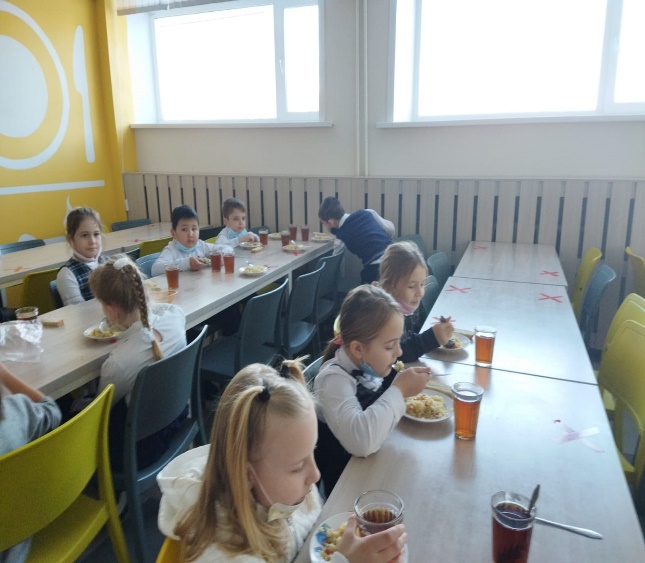 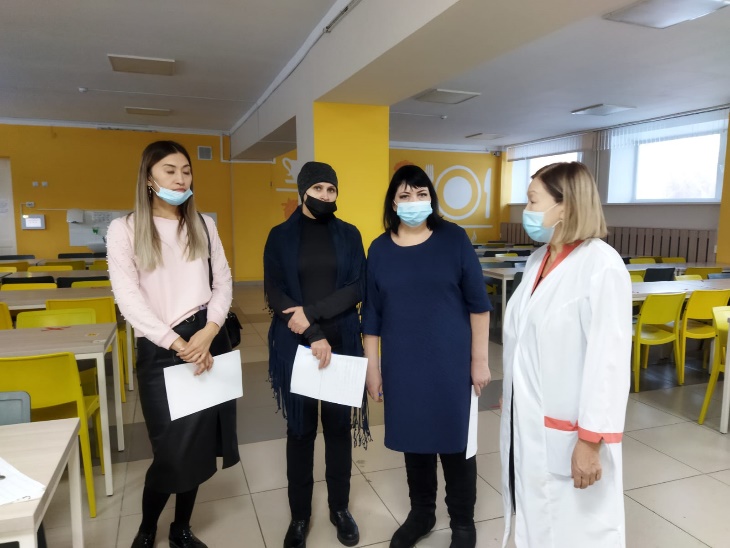 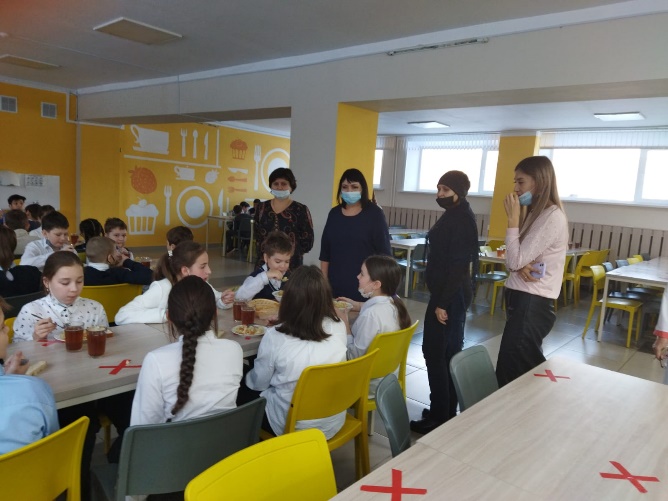 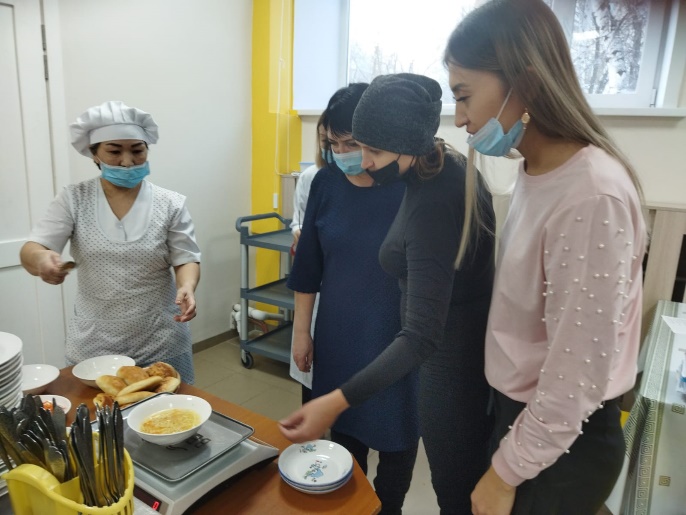 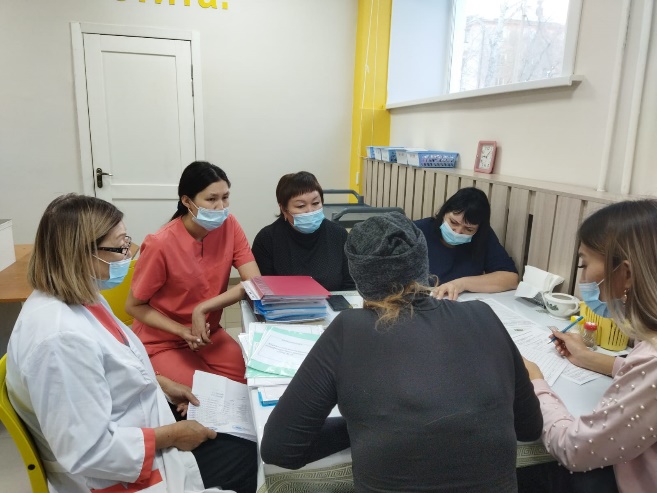 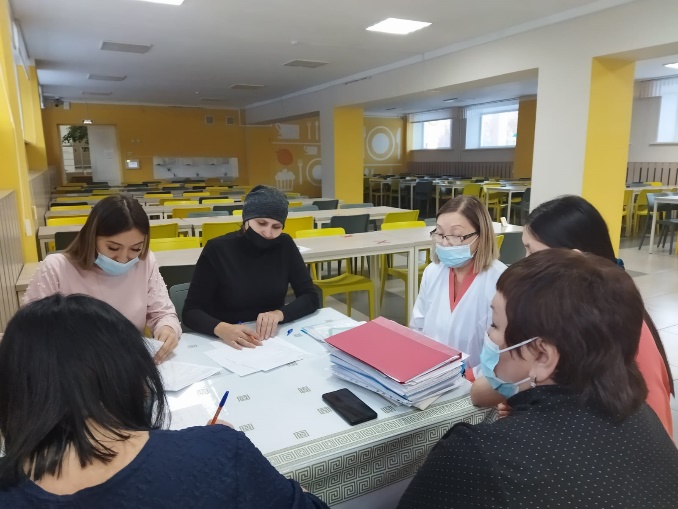 